Задание 1Груз движется из точки А с начальной скоростью по прямолинейному участку АВ длиной ℓ в течении t1 с под действием постоянной силы, силы тяжести . Коэффициент трения скольжения груза на плоскости равен f. При движении на участке АВ груз испытывает сопротивление среды, заданное уравнениями R=V2  или  R=V. В точке В груз со скоростью  покидает прямолинейный участок и совершая свободное падение в плоскости xBy под действием силы тяжести  в течение времени T с  попадает в точку С.Исходные данные к задаче приведены в таблице Приняв груз за материальную точку, определить величину, указанную в последнем столбце таблицы 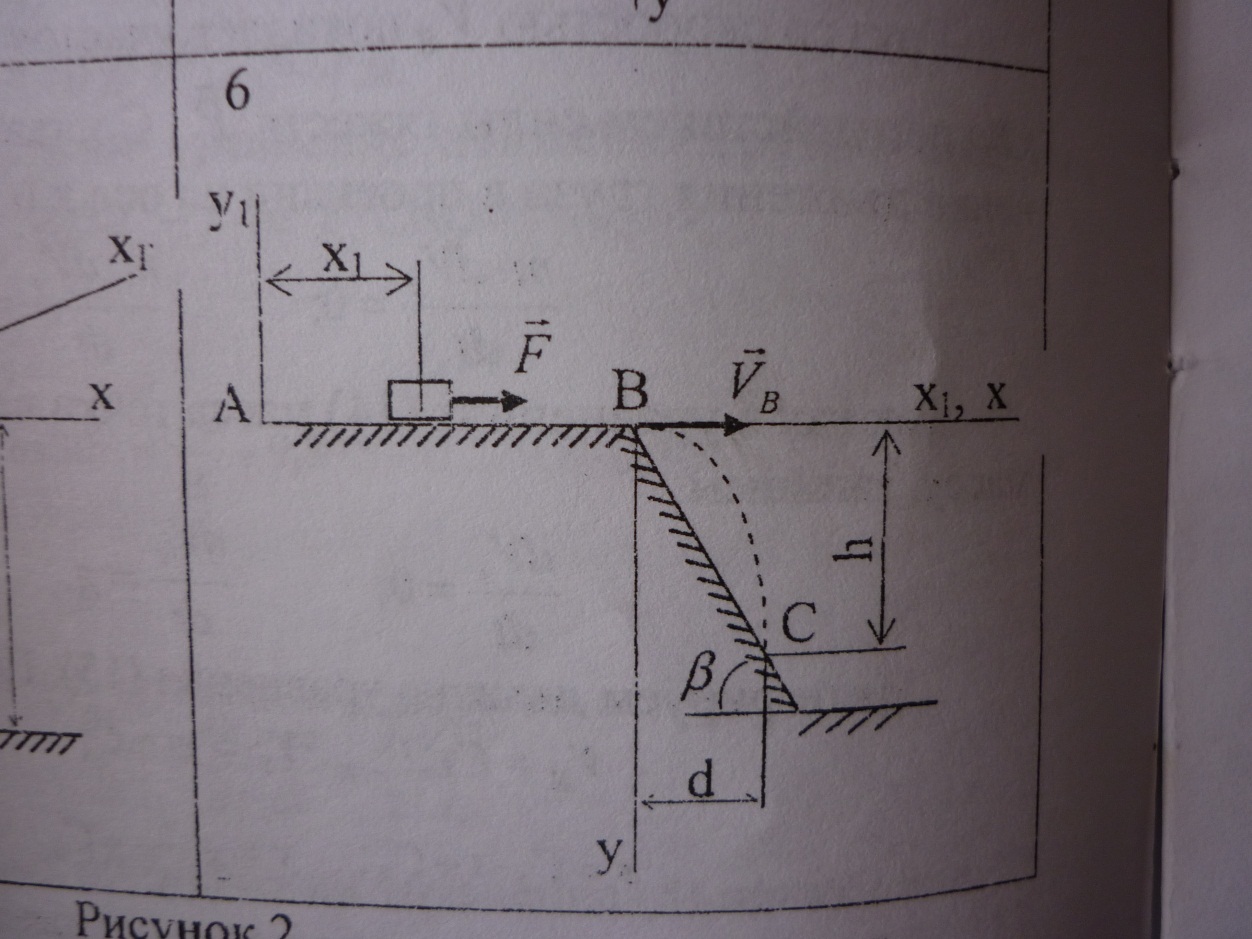 Задание 2Механическая система под действием сил тяжести приходит в движение из состояния покоя. С учетом сил трения скольжения и сил сопротивления качению, приложенным к соответствующим телам механической системы, пренебрегая другими силами сопротивления и массами нитей, предполагаемых нерастяжимыми, определить скорость тела. Наклонные участки нитей параллельны соответствующим наклонным плоскостям.В задании приняты следующие обозначения:m1, m2,  m3,  m4 – массы тел 1, 2, 3, 4;R2, r2, R3, r3 – радиусы тел 2 и 3;si– линейное перемещение соответствующего тела; 	         i  - угол поворота соответствующего катка;	         ,  – углы наклона плоскостей к горизонту; f – коэффициент трения скольжения;		 – коэффициент сопротивления качению;		i2 – радиус инерции неоднородного катка 2.  	Каток 3 считать однородным диском, масса которого равномерно распределена по его поверхности. 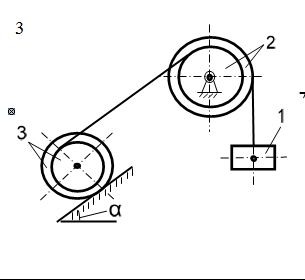 Задание 3Вертикальный вал, вращающийся с постоянной угловой скоростью  закреплен подпятником в точке А и цилиндрическим шарниром в точке. К валу жестко прикреплены невесомый  стержень 1 с закрепленным на нем точечным грузом и однородный стержень 2. 	Пренебрегая весом вала, определить реакции  внешних опор механизма в точках, указанных на рисунке.	Принять: 	– угловая скорость вращения механизма ;	– длина невесомого стержня 1 , его масса ;	– длина однородного стержня 2  , его масса ;	– размер .	– углы отклонения от вертикали: невесомого стержня – 300;						      однородного стержня – 600. 	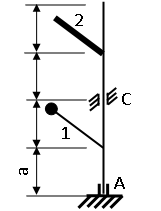 mкгRFНLмt1сV0м/сdмhмfОпределить4-600.4v2323200.24ℓm1m2m3m4R2r2R3r3fi2s110421-----450,1--0,3